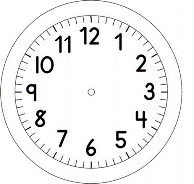 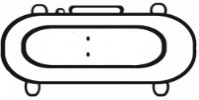 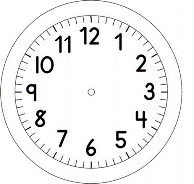 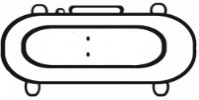 MATEMÁTICA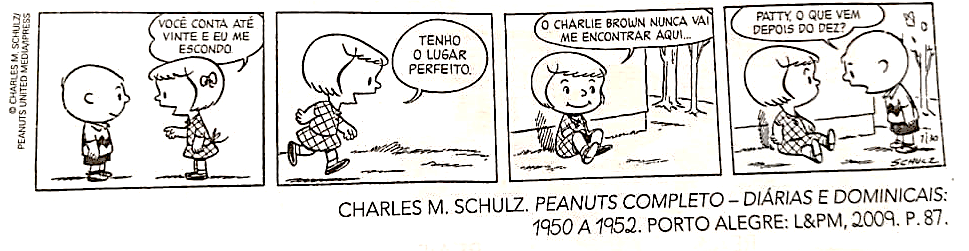 QUAL NÚMERO A PATTY DEVERÁ RESPONDER? ___________VEJA COMO A PROFESSORA JÉSSICA CONTOU OS OBJETOS DO SEU ESTOJO. ELA FORMOU 1 GRUPO DE 10 E VIU QUE AINDA SOBRARAM 4 OBJETOS.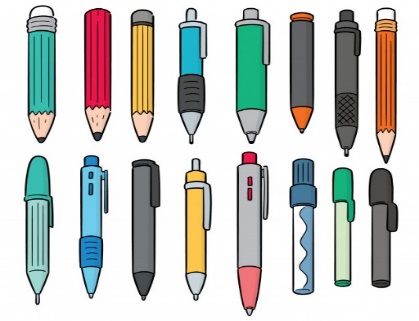 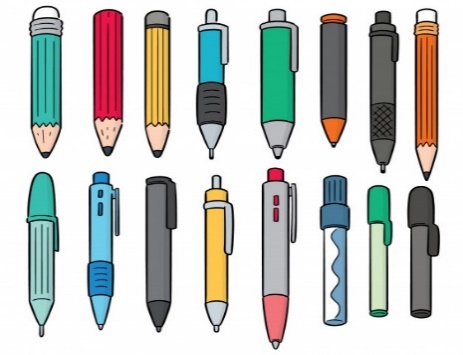 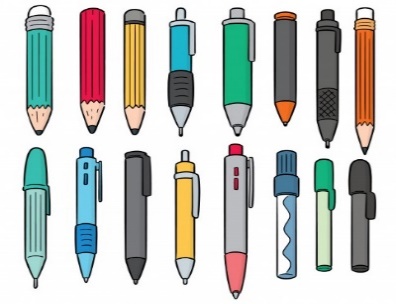 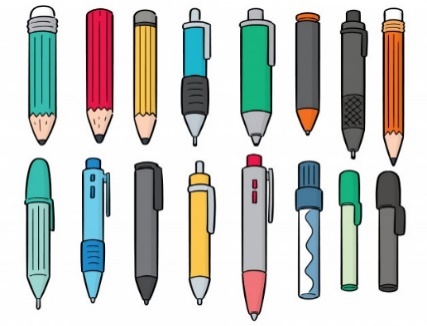 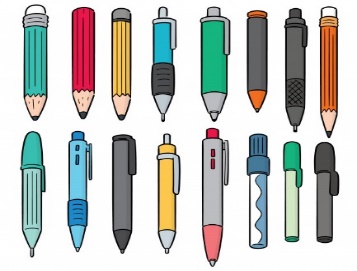 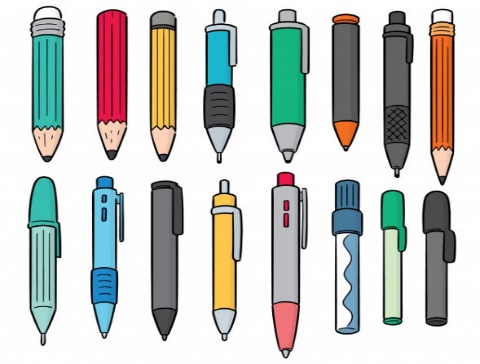 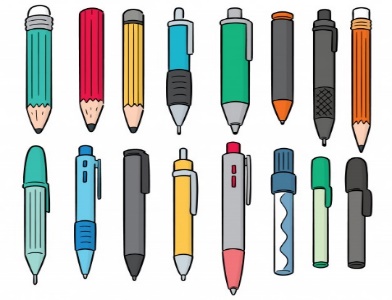 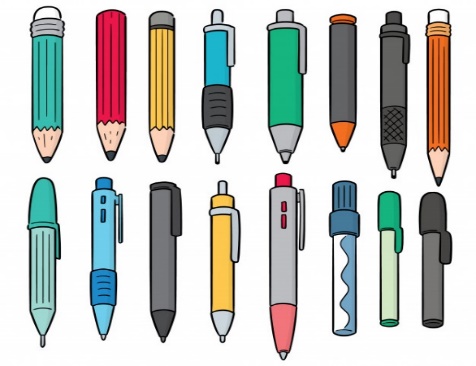 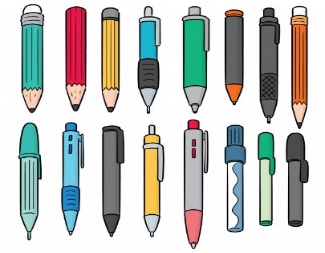 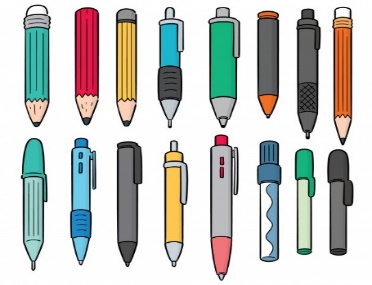 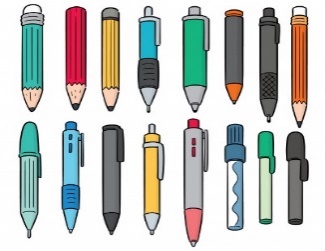 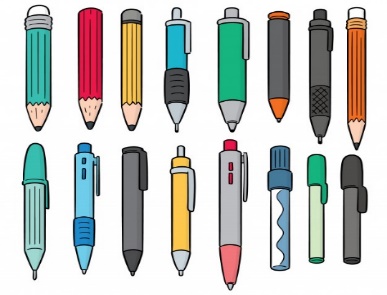 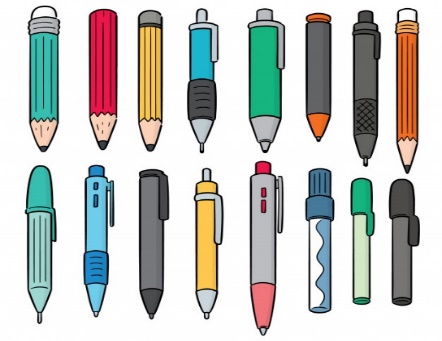 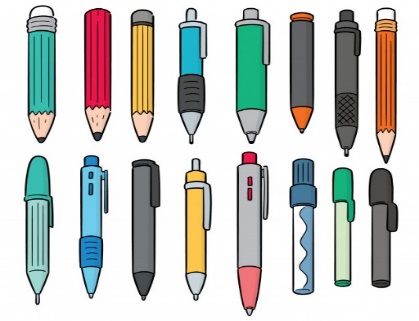 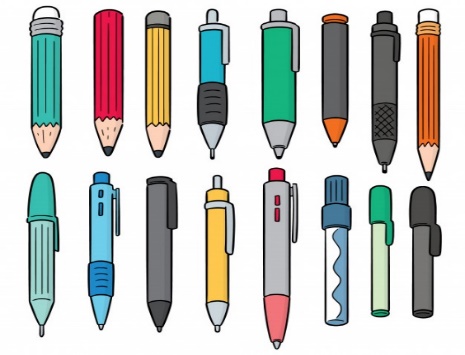 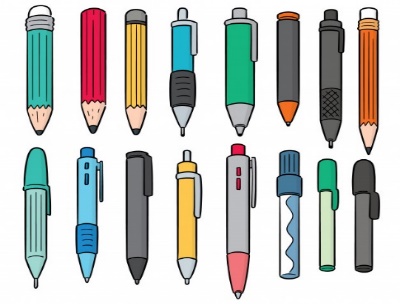 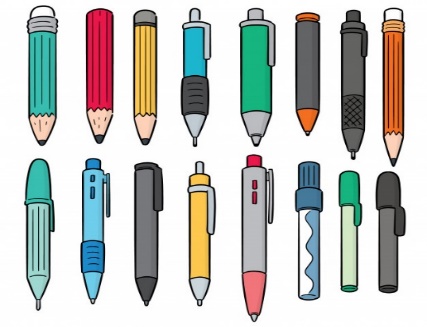 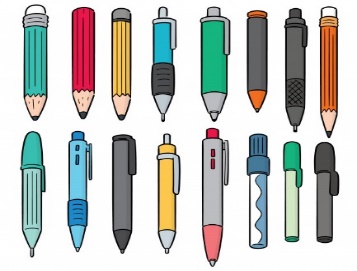 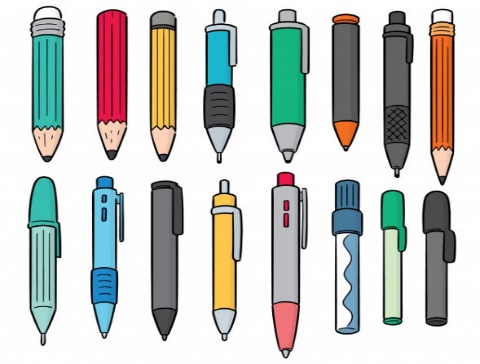 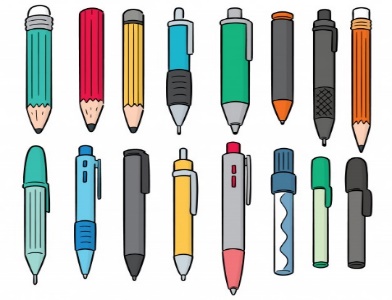 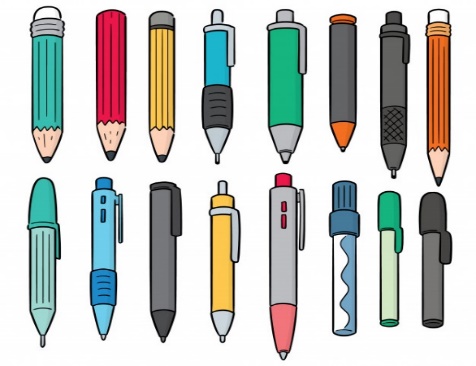 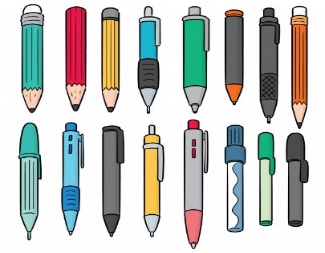 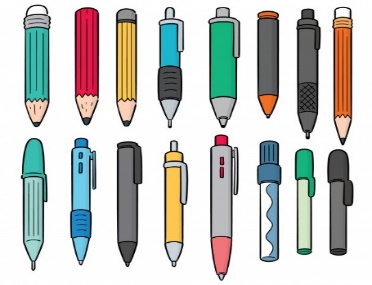 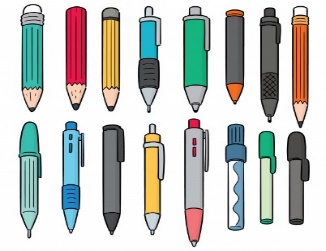 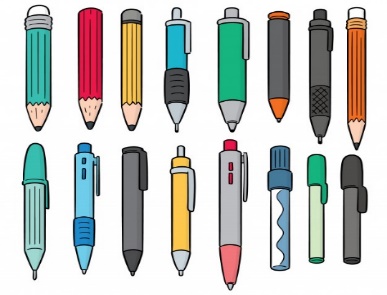 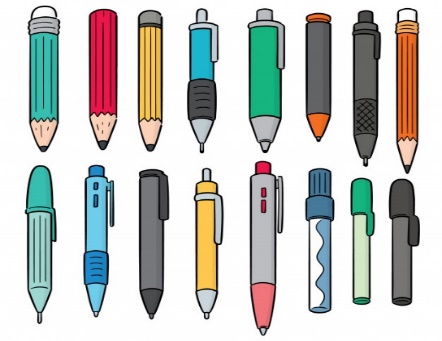 COMPLETE:_________ GRUPO DE 10 E MAIS __________ UNIDADES.OU _________ DEZENA E MAIS _________UNIDADES._________ + _________14  OBJETOS.MANUELA TAMBÉM CONTOU SUAS PRESILHAS.ELA FORMOU GRUPOS DE 10 E VIU QUANTAS SOBRARAM.FAÇA GRUPOS DE 10 E CIRCULE-OS.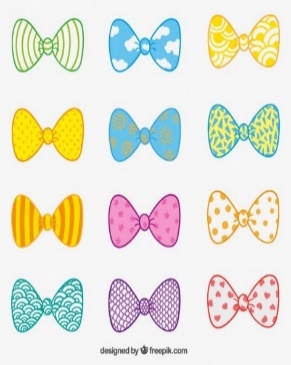 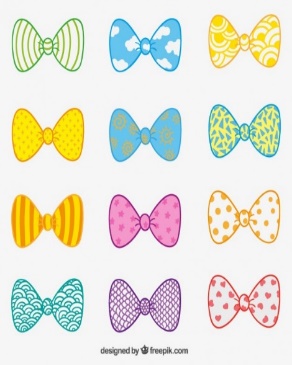 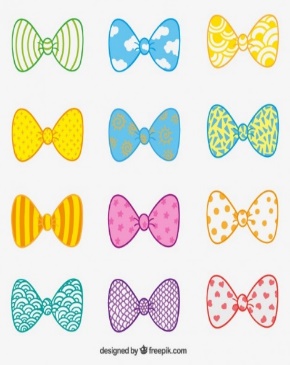 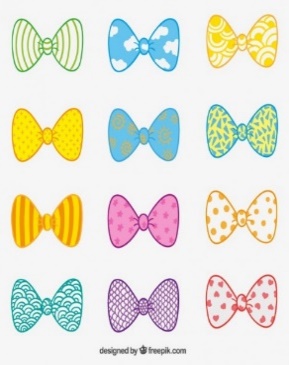 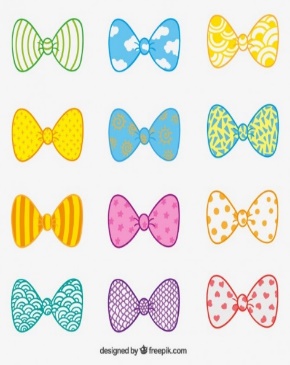 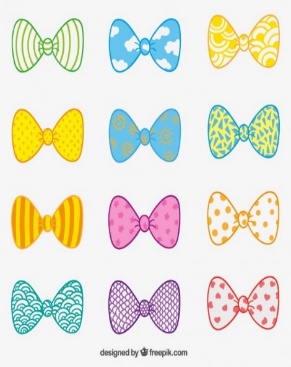 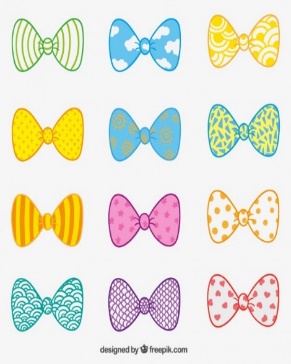 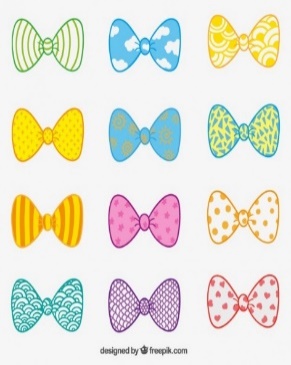 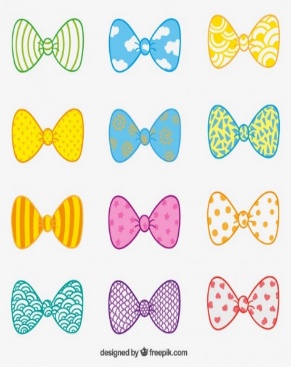 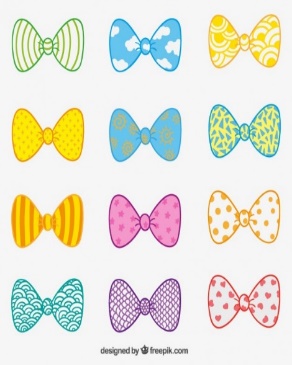 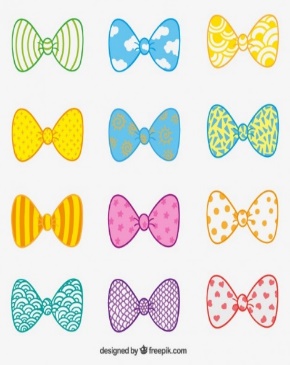 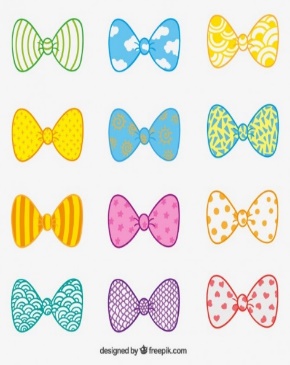 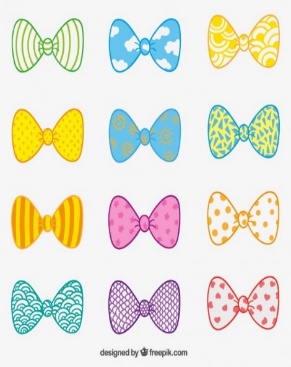 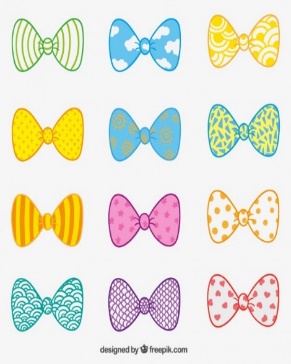 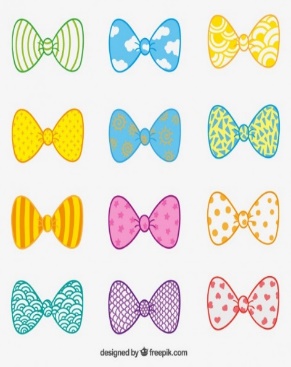 _________ GRUPO DE 10 E MAIS __________ UNIDADES.OU _________ DEZENAS E MAIS _________UNIDADES._________ + _________24  PRESILHAS.FAÇA O MESMO COM AS BOLAS.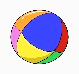 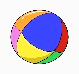 _________ GRUPO DE 10 E MAIS __________ UNIDADES.OU _________ DEZENAS E MAIS _________UNIDADES._________ + _________20  BOLAS.